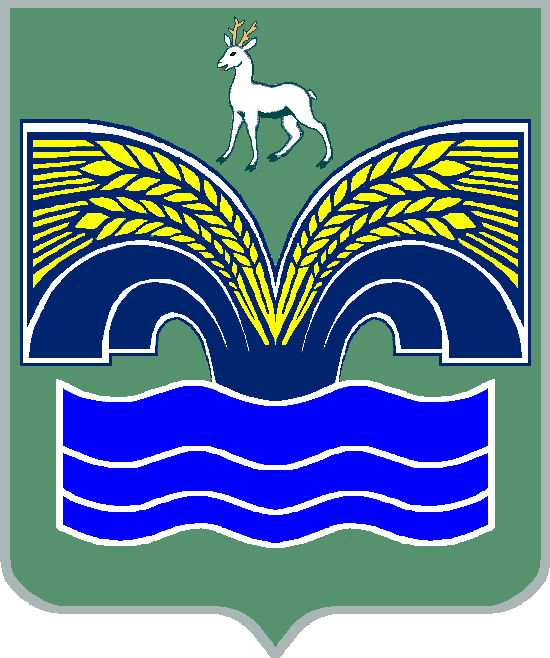 АДМИНИСТРАЦИЯСЕЛЬСКОГО ПОСЕЛЕНИЯ КРАСНЫЙ ЯРМУНИЦИПАЛЬНОГО РАЙОНА КРАСНОЯРСКИЙСАМАРСКОЙ ОБЛАСТИПОСТАНОВЛЕНИЕот 17 мая 2021 года  № 199О подготовке документации по  проекту планировки территории   по объекту  автомобильная дорога от ул. Придорожная  до д. 7 по ул. Луговая в с. Красный ЯрВ соответствии со статьями 45, 46 Градостроительного кодекса Российской Федерации,  руководствуясь   статьей   28  Федерального закона от 06.10.2003 г. № 131-ФЗ «Об общих принципах организации местного самоуправления в Российской Федерации», Уставом сельского поселения Красный Яр муниципального района Красноярский Самарской области, администрация сельского поселения Красный Яр муниципального района Красноярский Самарской области, в целях постановки на кадастровый учет  автомобильной дроги   от ул. Придорожная до д.7 по ул. Луговая в с. Красный  Яр:Разработать проект  планировки территории  по объекту автомобильная дрога   от ул. Придорожная до д.7 по ул. Луговая в с. Красный  Яр.Границы территории, в отношении которой разрабатываются проект межевания территории, определяются согласно Схемам, прилагаемым к настоящему Постановлению (Приложение № 1- № 2). Опубликовать настоящее постановление в газете «Планета Красный Яр» и разместить в сети Интернет на официальном сайте: http://kryarposelenie.ru.Настоящее постановление вступает в силу со дня его официального опубликования.6 .    Контроль за исполнением настоящего постановления возложить на заместителя Главы сельского поселения Красный Яр муниципального района Красноярский Самарской области, Серебрякова В.В..Глава сельского поселения Красный Яр муниципального района Красноярский Самарской области                                        А.Г. БушовПриложение №1к Постановлению администрации сельского поселения Красный Яр от 17.05.2021 г. № 199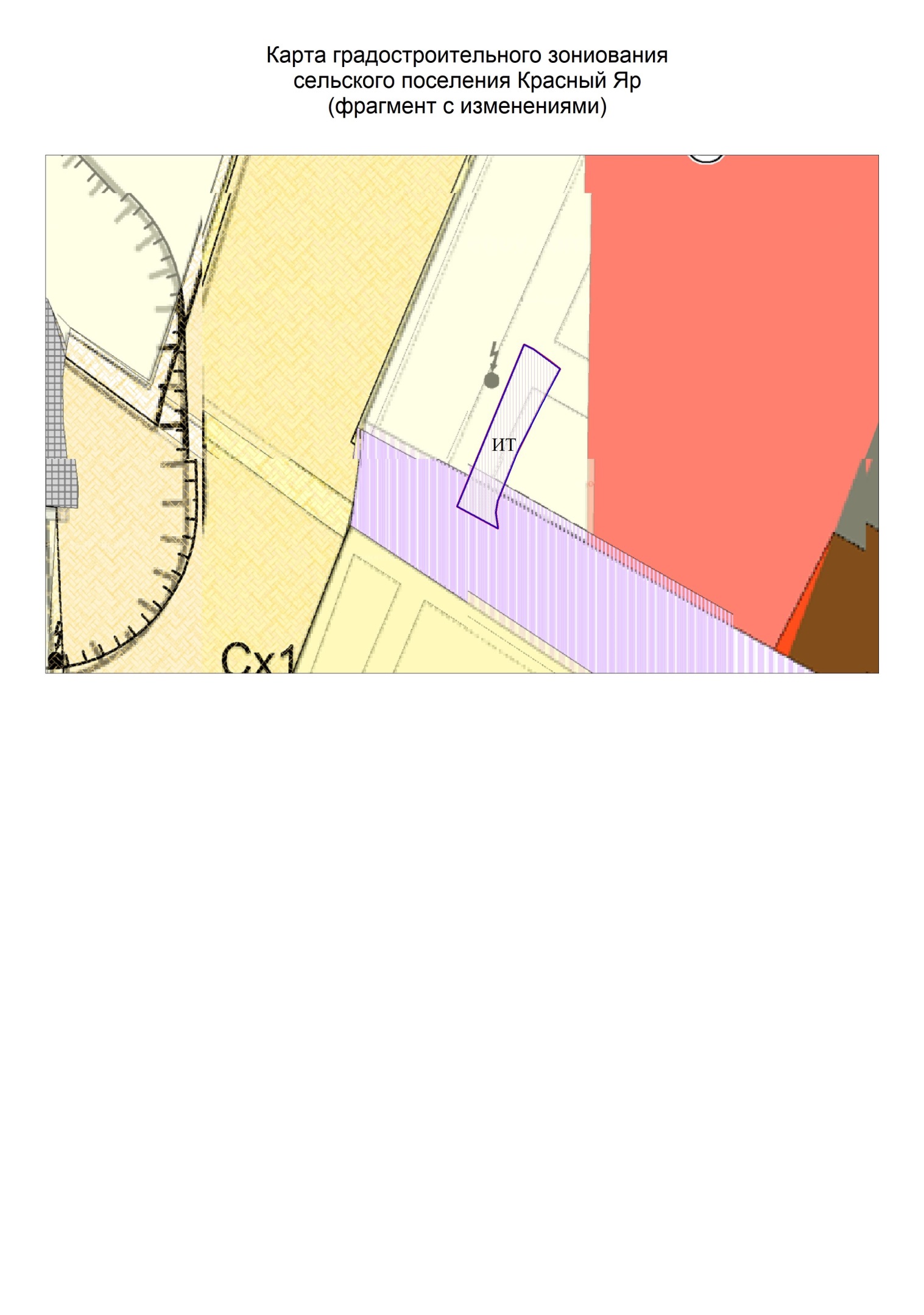 Приложение №2к Постановлению администрации сельского поселения Красный Ярот 17.05.2021 г. № 199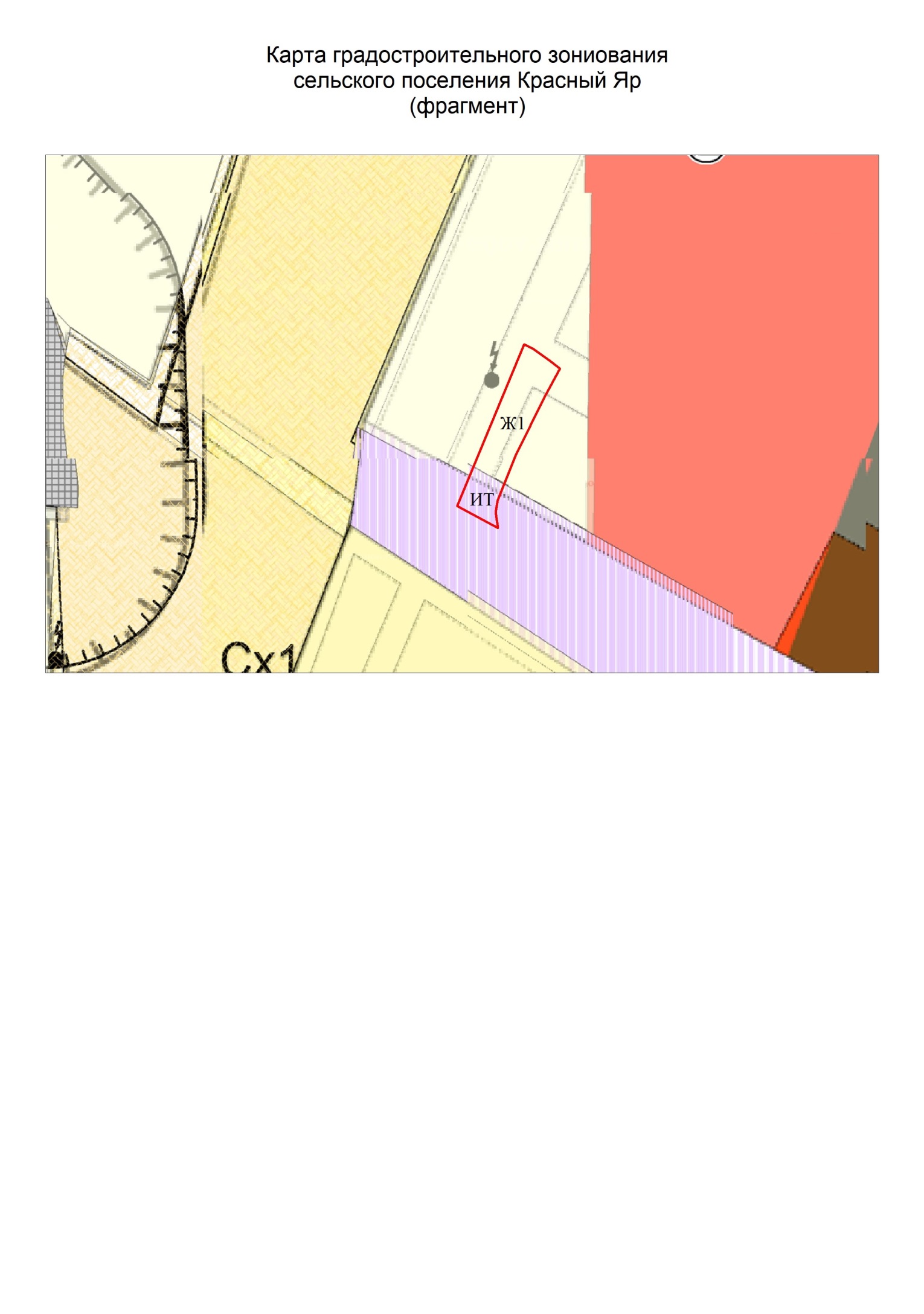 ьского поселения Красный Ярот 14 июля